嘉義縣立太保國民中學108學年度第二學期第一次段考　一年級國文科試卷一、選擇題（每題2分，共70分）　　　　　　　　　　　　　　　　　　　　　　　命題教師：老師1.下列「」中的形似字，何者讀音完全相同？（A）「抑」強扶弱／「仰」天長嘯    （B）參加喜「筵」／山路蜿「蜒」　（C）慈烏反「哺」／中「埔」國中   （D）燕子「啣」泥／推「卸」責任。2.下列「」中的注音，改為國字後，何者相同？（A）「ㄆㄟˊ」本生意／照價「ㄆㄟˊ」償   （B）委「ㄊㄨㄛ」協助／「ㄊㄨㄛ」泥帶水（C）意興闌「ㄕㄢ」／步履蹣「ㄕㄢ」      （D）千叮萬「ㄓㄨˇ」／高瞻遠「ㄓㄨˇ」。3.下列選項中的敘述，何者用字完全正確？（A）他充滿毫情壯志的演說十分機勵人心，關眾無不大聲喝采（B）危及時刻，他居然選擇拋氣隊友，真是令人不恥（C）老師在三鼓勵我們，只要再接再勵，必能與成功並駕齊趨（D）黃昏時，從山坡上眺望遠方，視線不經意被一叢燦爛的櫻花吸引。4.下列「」中的字，何組意思相同？（A）「過」故人莊／知「過」能改             （B）功成名「就」／還來「就」菊花　（C）花徑不曾「緣」客掃／只「緣」身在此山中（D）孤帆遠影碧山「盡」／隔離呼取「盡」餘杯。5.「相形見絀」與「相得益彰」兩個詞語的關係與下列何者相同？（A）懸梁刺股／韋編三絕 （B）一諾千金／出爾反爾 （C）鏡花水月／空中樓閣 （D）鸞鳳和鳴／天作之合。6.下列各選項「」中的詞語，何組詞性前後相同？（A）要懂得「尊重」他人，才能獲得他人的「尊重」（B）「新鮮」的果汁，可以「新鮮」你的生活（C）他日復一日「努力」地讀書，如今高中金榜，終於證明他的「努力」沒有白費　（D）他眼神中的「愛慕」洩漏了他對心上人熱烈的「愛慕」。7.「另闢蹊□、不□而走、□自離開、高風□節」，上列□中的字依序該填入：  （A）徑、脛、逕、勁  （B）徑、逕、勁、脛  （C）逕、徑、脛、勁  （D）逕、脛、勁、徑。8.下列「」中與父母親情有關的成語運用，何者有誤？（A）工作安定後，他將雙親接來奉養，以盡「慈烏反哺」的孝心（B）看著父母對孩子的「舐犢情深」，真是人世間最美的風景（C）她在信中寫滿對母親的思念，「孺慕之情」表露無遺（D）所有小孩對父母來說都像「寸草春暉」，怎會有偏不偏心的問題？9.下列文句，何者沒有冗言贅字？（A）天機不可洩漏，算命老人常把這話掛在嘴邊    （B）老人時常在車站門口徘徊逗留，等待夜歸的家人（C）我們家境貧困，餐桌上從未出現兩種以上的兼味（D）聽到敲門聲，我把雜物全部一股腦兒往衣櫥裡塞。10.下列選項「」中的詞語，何者前後意思相同？（A）對於未來該選擇文組還是理組，他仍是「躊躇」不決∕最近幾年他事業順利，家庭美滿，「躊躇」滿志（B）我這麼大了，還不能「料理」自己嗎∕假日全家人一起去吃美味的日本「料理」（C）妹妹是一位人見人愛的「漂亮」寶貝∕總覺得他說話不大「漂亮」，非自己插嘴不可（D）待人誠懇，大家「自然」會和你交朋友∕做事一心二用，「自然」要費事些。11.「象徵」是指以具體的事物或形象來間接表現抽象事物或觀念，像是紙船印象一文中，以「紙船」象徵「母愛」。　請問負荷一詩中，何句象徵作者曾有過的理想與抱負？（A）下班之後，便是黃昏了          （B）偶爾也望一望絢麗的晚霞　（C）有如自你們手中使勁拋出的陀螺  （D）就像阿公和阿媽∕為阿爸織就了一生。12.「只因這是生命中∕最沉重∕也最甜蜜的負荷」，關於負荷詩中這句話的分析，何者有誤？ (A) 負荷的沉重來自為了孩子所做出的自我犧牲  (B)負荷的甜蜜來自旁人羨慕自己家庭和睦的眼光 (C)以映襯手法凸顯父愛的心甘情願與甘之如飴   (D)作為全詩尾句，既呼應主題，又具有畫龍點睛之效。13.下列有關「律詩」的敘述，何者正確？（A）頷聯與頸聯一定要對仗           （B）可由第一句的第一個字判斷平起或仄起　（C）一首五律和一首七律共七十六個字 （D）偶數句一定要押韻，且可轉韻。14.詠芯讀完過故人莊一詩後，對這首詩做了重點整理，請問下列何者有誤？（A）「故人具雞黍，邀我至田家」敘述孟浩然應朋友之邀到農莊作客（B）「綠樹村邊合，青山郭外斜」描繪出綠意盎然的田園風光（C）「開筵面場圃，把酒話桑麻」寫出農村的繁華奢侈（D）「待到重陽日，還來就菊花」可看出主客間交誼深厚。15.關於杜甫客至一詩的分析，何者正確？（A）「舍南舍北皆春水，但見群鷗日日來」描寫草堂四周荒涼蕭瑟的景色（B）「花徑不曾緣客掃，蓬門今始為君開」暗示杜甫自視甚高，不輕易接待客人（C）「盤飧市遠無兼味，樽酒家貧只舊醅」表現主人待客的誠摯與熱情（D）「肯與鄰翁相對飲，隔籬呼取盡餘杯」可見鄰家老翁涎著臉討酒喝的神情。16.老師要同學試著比較過故人莊與客至二首詩，同學合作整理表格如下，請問何者有誤？17.關於朱自清背影文句的分析，下列何者有誤？（A）「他戴著黑布小帽，穿著黑布大馬褂，深青布棉袍」→暗示父親　輕鬆卻又不欲人知的心情（B）「到這邊時，我趕緊去攙他」→表示父子關係的和解（C）「將橘子一股腦兒放在我的　皮大衣上」→象徵父愛毫不保留的給予（D）「現在想想，那時真是太聰明了」→以反諷語氣帶出作者的自責與悔恨。18.背影一文中，總共四次提及父親的「背影」。關於這四次「背影」的分析，何者有誤？19.「倒反」是言辭表面的意義和作者內心真意相反的一種修辭，背影中「我那時真是聰明過分」即是一例。請問下列　選項中的句子，何者也使用了倒反修辭？（A）大家都說差不多先生一生不肯認真，不肯算帳，真是一位有德行的人　　（B）就像阿公和阿媽∕為阿爸織就了一生∕綿長而細密的呵護（C）妹，你真會諂媚欸！也不怕閃到舌頭！（D）我的日子滴在時間的流裡，沒有聲音，也沒有影子。20.示愛一文中，作者女兒寫道：「雖然只是一張小小的卡片，卻代表我無限的謝意。」這段文句可與下列何句相呼應？（A）千里送鵝毛，禮輕情意重     （B）工欲善其事，必先利其器（C）平時不燒香，臨時抱佛腳     （D）留得青山在，不怕沒柴燒。21.「媽！我覺得自己好幸福！四十幾歲的人，中午還有媽媽做了熱騰騰的飯菜等我回來吃。」這段話表達了作者對母　親示愛的話語，下列選項中的文句，何者也是在「示愛」？（A）自從父親過世後就不曾再開口唱歌的母親，居然又　恢復了以前的習慣（B）妹，你真會諂媚欸！也不怕閃到舌頭（C）這件衣服真好看，以後你不穿了，不要送別人，　就送給我好嗎？（D）千萬別念給我聽，也別教我看，我受不了了！22.（甲）「茶房」→服務生（乙）「庖丁」→廚師（丙）「捕快」→警察（丁）「仵作」→法官（戊）「腳夫」→司機　（己）「夫子」→老師。上述關於古今職業稱呼的對照，哪些正確？　（A）甲丙丁戊  （B）乙丙戊己  （C）甲乙丙己  （D）丙丁戊己。23.學銘說話太直接，有時會在無意間傷害了對方而不自知，老師請他練習使用委婉詞，請問下列「」中使用的詞語，　何者仍太過直接？（A）過了一個寒假後，他好像「發福」了些（B）和病魔纏鬥許久，她最終還是「與世長辭」　（C）與「耳聾的人」無法以語言溝通，要以紙筆代替（D）聽說隔壁的叔叔由於經濟不景氣，目前「待業」中。24.下列文句「」中慣用語的運用，何者正確？（A）做事態度敷衍隨便的小張，工作不到三個月便被「炒魷魚」了　（B）自從失業後，老陳整日「灌迷湯」，渾渾噩噩度日（C）火傘高張的夏日，令人不由得一回到家便想「潑冷水」　（D）身為三軍統帥的他，掌管數十萬軍隊，是隻不折不扣的「紙老虎」。25.佛光詩語：「回憶當年我養兒，我兒今又養孫兒；我兒餓我由他餓，莫教孫兒餓我兒。」這首詩的主旨在表達什麼？　（A）勸愚孝者應看清事實 （B）父母對子女無悔的愛 （C）子女有責任奉養父母 （D）孝親不宜只注重溫飽。26.考試過後，小明在聯絡簿中寫到這次考試的結果：小南的考卷令大家相形失色，上面爬滿了口水的痕跡。小云真是出類拔萃，這麼簡單的題目也可以考成這樣。小榕雖然成績遙遙領先，但也不應該太自鳴得意。小川這次的表現出人意料，竟然進步了那麼多。由上文可知，真正得到小明讚美的是哪一位同學？（A）小南（B）小云（C）小榕（D）小川。27.　　　　　　　每一日早起時，天猶未光　　　　　早頓阮和阿兄食包仔配豆乳　　 　　　 阿爹就帶著飯包　　　　　　　　　阿爹的飯包起碼也有一粒蛋　　　 騎著舊鐵馬，離開厝　　　　　　　若無安怎替人搬沙石出去溪埔替人搬沙石　　　　　　　有一日早起時，天猶烏烏每一暝阮攏在想　　　　　　　　　阮偷偷走入去灶腳內，掀開阿爹的飯包到底什麼款　　　　　　阿爹的飯包：無半粒蛋　　三條菜脯，番薯籤參飯　這首鄉土詩名為阿爹的飯包，關於本詩中刻劃的父親形象，下列推論何者相去最遠？　（A）個性沉默寡言，任勞任怨    （B）家中生計困難，只能依靠勞力維生（C）對孩子期望殷切，溝通良好　（D）寧可自己吃苦，總是將最好的留給子女。28.杜甫是盛唐社會寫實派的代表詩人，作品反映時代苦難與社會困頓，深切關懷民生疾苦。據此，下列選項何者最有　可能是他的詩作？（A）小舟從此逝，江海寄餘生 （B）安得廣廈千萬間，大庇天下寒士俱歡顏（C）結廬在人境，而無車馬喧。問君何能爾？心遠地自偏 （D）羌笛何須怨楊柳，春風不度玉門關。29.「(甲) 綠艾懸門漆藻彩，青蒲注酒挹清芬(乙)天階夜色涼如水，臥看牽牛織女星(丙)千門開鎖萬燈明，正月中旬　動地京 (丁) 清明時節雨紛紛，路上行人欲斷魂。」上述詩句各自描寫某個中國傳統節日，請依照日期先後順序加　以排列：（A）丙甲丁乙  （B）甲乙丙丁  （C）丙丁甲乙  （D）丁丙乙甲。30.嚴羽滄浪詩話：「律詩難於古詩，絕句難於八句；七言律詩難於五言律詩，五言絕句難於七言絕句。」依這段話推　論，嚴羽認為最難寫的詩為何者？（A）五言絕句 （B）七言絕句 （C）五言律詩 （D）七言律詩。31.承恩在整理國文報告時，把李商隱無題的次序弄亂了，他只記得這是首「平起首句入韻」的七言律詩，請你根據學　得的相關格律知識，幫他找出空格中詩句的正確順序？　(甲)春蠶到死絲方盡　(乙)青鳥殷勤為探看　(丙)相見時難別亦難　(丁)夜吟應覺月光寒　「_________________________，東風無力百花殘。_________________________，蠟炬成灰淚始乾。　　曉鏡但愁雲鬢改，_________________________。蓬山此去無多路，_________________________。」（A）甲乙丙丁  （B）丙甲乙丁  （C）甲丁乙丙  （D）丙甲丁乙。32.「中國父親對子女的示愛方式，常顯得生硬草率。他們習慣把熱愛儲放在冰箱裡，固化為威嚴。因此，子女要和父　親建立互愛的情感交流，通常須經過長期的解凍。」這段文句，哪一句最能顯示中國父親冰冷嚴肅的示愛方式？　（A）生硬草率  （B）把熱愛儲放在冰箱裡  （C）固化為威嚴  （D）經過長期的解凍。33.「湖底雖多魚，那拇指粗細的小魚一點都不起眼，因此有些人釣到後，立刻又放回水裡去，一派謙謙君子的風度。　其實那些釣者的胃口，早就給湖上的夕照□飽了，哪裡還在乎釣到什麼呢？」根據文意，句中的缺空處應填入哪一　個字最恰當？（A）盛   （B）餵   （C）釣   （D）看。34.　是假日，坐在客廳裡看書，隱隱約約聞到一股淡淡的香。不是花草，更不是香水。我一向是個遲鈍的人，只覺　　 得那香有點熟悉，那香傳遞著與童年有關的訊息：那香不是一縷縷而是薄薄的敷成一個『面』，那香是乳白色的，那香很溫暖……。我的感覺在尋思中慢慢形象化、具體化，然後我恍然大悟：是正在炊煮中的米飯香嘛！　關於以上這段文句的說明，下列何者正確？（A）以視覺的「乳白色」追憶花草的形貌  （B）以味覺的「米飯香」表達「溫暖」的感受（C）以聽覺的「溫暖」詮釋對「香」的領會（D）以視覺的「乳白色」捕捉記憶中的「米飯香」。35. 連續的『霧』聲，穿透幽暗寂靜的夜幕，一隻白面鼯鼠像流星般劃空而來，亮著一對發光的金眼珠，倏忽掠過屋　  頂。牠開始上班了。對大部分動物而言，整個森林這時才開始熱鬧起來。森林屬於夜生活的。白晝不過是鳥類、蝴蝶，還有我們這些山中過客在活動。當森林的夜市開鑼，我們卻猛然窩入發霉的被褥，蜷縮著自己，酣然入夢。　根據這段文字，下列敘述何者最恰當？（A）當朦朧的山嵐煙霧籠罩四方，是森林最美的時刻  （B）大多數的人類，並不懂得參與森林最熱鬧的盛會（C）當夜幕低垂時，鼯鼠、鳥類、蝴蝶便開始出來活動（D）白天裡的森林比黑夜裡的森林要來得更明亮、熱鬧。二、題組（每題2分，共30分）繩子　　對於繩子，我有一份特殊的感情。　　那年要出國，特地到百貨公司買來一只很大的箱子。尼龍的料子，織染著紅、黃、黑、綠四色交錯的方格圖樣。看起來很熱鬧很新潮，正像我當時的心情。出國前的幾個月，我細心地用各式各樣流行的衣服將它塞滿。　　出國前夕，父親沒有徵得我的同意，便逕自拿來一根牢固的繩，將它結結實實地捆住！我眼睜睜地看著，心裡懊惱極了，眼淚直在眼眶裡打轉，腦子裡老大不甘願地想著：誰要帶這麼難看、這麼土氣的五花大綁皮箱出國？多沒面子！然而，離別依依，我只得將一腔埋怨壓抑下來。　　飛機經過日本，轉飛加州，當我從舊金山機場的旋轉台領出那只皮箱時，我赫然發現，皮箱上那條漂亮的、一路到底的長拉鍊，竟然沿路開著口，而滿滿一箱躍然欲蹦出來的東西，竟全靠那根繩子給拴住保全了！　　此後，在一連串飄零的歲月裡，每次我從箱子裡取出蔽體保暖的衣物的時候，父親那低著頭，沉默而堅定的綑縛箱子的神情，便時時浮現腦際，父親的影像，便像那根強韌而扎實的繩子，在我最軟弱的時候，化成千萬股力量，拉我、牽我、纏我、持我，及時伴我走過長路，一段又一段。　　而在風裡，在雨裡，在雪裡，在異地的土地上，這根繩子便這樣，變得綿長而無盡。36.在本文中，作者用「拉我、牽我、纏我、持我」來暗示什麼？　（A）繩子的牢固結實（B）自己的擇善固執（C）父親無微不至的照護（D）自己的坎坷人生路途。37.根據文章敘述，作者對於繩子擁有一份特殊的感情，主要原因為何？（A）那是父親留給她的遺物        （B）繩子在旅途中保全了行李（C）繩子強韌且扎實，如同她的個性（D）繩子已經成為父親愛心的象徵。（二）　九日　　　杜甫　　重陽獨酌杯中酒，抱病起登江上臺。　　竹葉①於人既無分②，菊花從此不須開③。　　殊方④日落玄⑤猿哭，舊國霜前白雁來。　　弟妹蕭條各何在？干戈衰謝⑥兩相催！【注釋】：①竹葉：竹葉青，酒名。　②無分：沒有緣分、情分。　　　 　③菊花從此不須開：詩人因病無法喝酒，連帶也無欣賞菊，故說「菊花不須開」。         ④殊方：他鄉、異鄉。　　⑤玄：黑色。　　⑥衰謝：衰老病廢。38.本詩哪一聯直接點明詩題，與「九日」二字相呼應？（A）首聯（B）頷聯（C）頸聯（D）尾聯。39.古人過重陽節的風俗習慣，無法從哪一詩句中得知？　（A）重陽獨酌杯中酒（B）抱病起登江上臺（C）菊花從此不須開（D）舊國霜前白雁來。40.下列各詩句所反映的季節，何者與本詩相同？（A）沾衣欲溼杏花雨，吹面不寒楊柳風  （B）黃梅時節家家雨，青草池塘處處蛙（C）月落烏啼霜滿天，江楓漁火對愁眠  （D）朔風卷地吹急雪，轉盼玉花深一丈。（三）　荷塘月色(節錄)　　　　朱自清　　曲曲折折的荷塘上面，彌望到的是田田①的葉子。葉子的出水很高，像亭亭的舞女裙。層層的葉子中間，零星地點綴著白花，有嬝娜②地開著的，有羞澀地打著朵兒的，正如一粒粒的明珠，又如碧天裡的星星，又如剛出浴的美人。微風過處，送來縷縷清香，彷彿遠處高樓上渺茫的歌聲似的。這時候葉子與花也有一絲的顫動，像閃電般，霎時傳過荷塘的那邊去了。葉子本是肩並肩密密地挨著，這便宛然有了一道凝碧的波浪。葉子底下是脈脈的流水，遮住了，不能見一些顏色；而葉子卻更見風致③了。【注釋】：①田田：荷葉鮮碧茂盛的樣子。　②嬝娜：姿態柔美的樣子。音ㄋㄧㄠˇ　ㄋㄨㄛˊ。　③風致：風采神韻。41.下列何者不是作者用來形容點綴在荷葉間的白花？（A）舞女裙（B）明珠（C）星星（D）剛出浴的美人。42.下列各句的描寫，何者最具動態的美感？（A）有嬝娜地開著的，有羞澀地打著朵兒的（B）葉子與花也有一絲的顫動，像閃電般，霎時傳過荷塘的那邊去了（C）葉子本是肩並肩密密地挨著，這便宛然有了一道凝碧的波浪（D）葉子底下是脈脈的流水，遮住了，不能見一些顏色；而葉子卻更見風致了。（四）　親愛的夏綠蒂(節錄)　　　丁雯靜　　儘管夏綠蒂即將面臨人生第一次的高中會考，但我期待，透過失戀的深刻反省，她得以修正自己傲慢的態度，並打從心底理解一件事：「人會碰到什麼樣的對象，往往取決於自己的狀態。」　　「夏綠蒂，你想清楚了嗎？」　　「我想清楚了。但或許只是現在這個時候清楚，下一刻可能又會改變想法。」果然是超級無敵善變的雙子座。　　「沒關係，就說妳當下的想法吧！」　　「我完全尊重豪太的分手決定，的確也是心有不甘。至於有沒有那麼愛他，我暫時沒有確切答案。這段期間，我全心投入課業，確實希望豪太看到我的改變。」夏綠蒂說著說著，再掀一陣狂風暴雨式的哭泣：「可是似乎一點效果也沒有！」這段期間全心投入課業，不就才開始四天而已嗎？我暗忖。　　「聽著，『接受』並『尊重』，是失戀最重要的一門功課。心有不甘是正常的，人們通常比較難以接受自己被甩。因為提分手的人，已經醞釀一段時間，也做好心理準備；而被甩的人，大多處在未知狀態，面對突如其來的分手通知，相對得花較多時間接受與消化。妳現在需要的是時間，時間久了，心情就會放寬、淡然。」淚水洗滌後的雙眼，夏綠蒂彷彿有了一分明白。　　我繼續說道：「至於發憤念書這事，你得要好好認真思考，究竟是為了自己，還是別人？如果只是為了挽回豪太，那麼你大可做回原來的夏綠蒂，繼續看韓劇直到天荒地老。」43.根據上篇文章，關於夏綠蒂各項行為的動機，何者說明正確？（A）可能又會改變想法→因為不喜歡媽媽的問話　（B）尊重豪太的分手決定→因為對豪太已無任何依戀（C）全心投入課業→覺悟課業成績遠比愛情重要  （D）狂風暴雨式的哭泣→宣洩無法挽回失去的愛情。44.根據這段文字，夏綠蒂的心態最可能是下列何者？（A）盼望和男朋友可以恢復情感（B）渴望能回到原來的自己　（C）擔心自己的會考成績不理想（D）企圖糾正媽媽對星座的看法。（五）　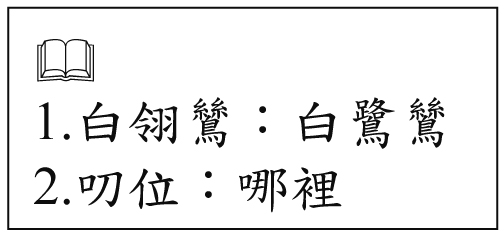 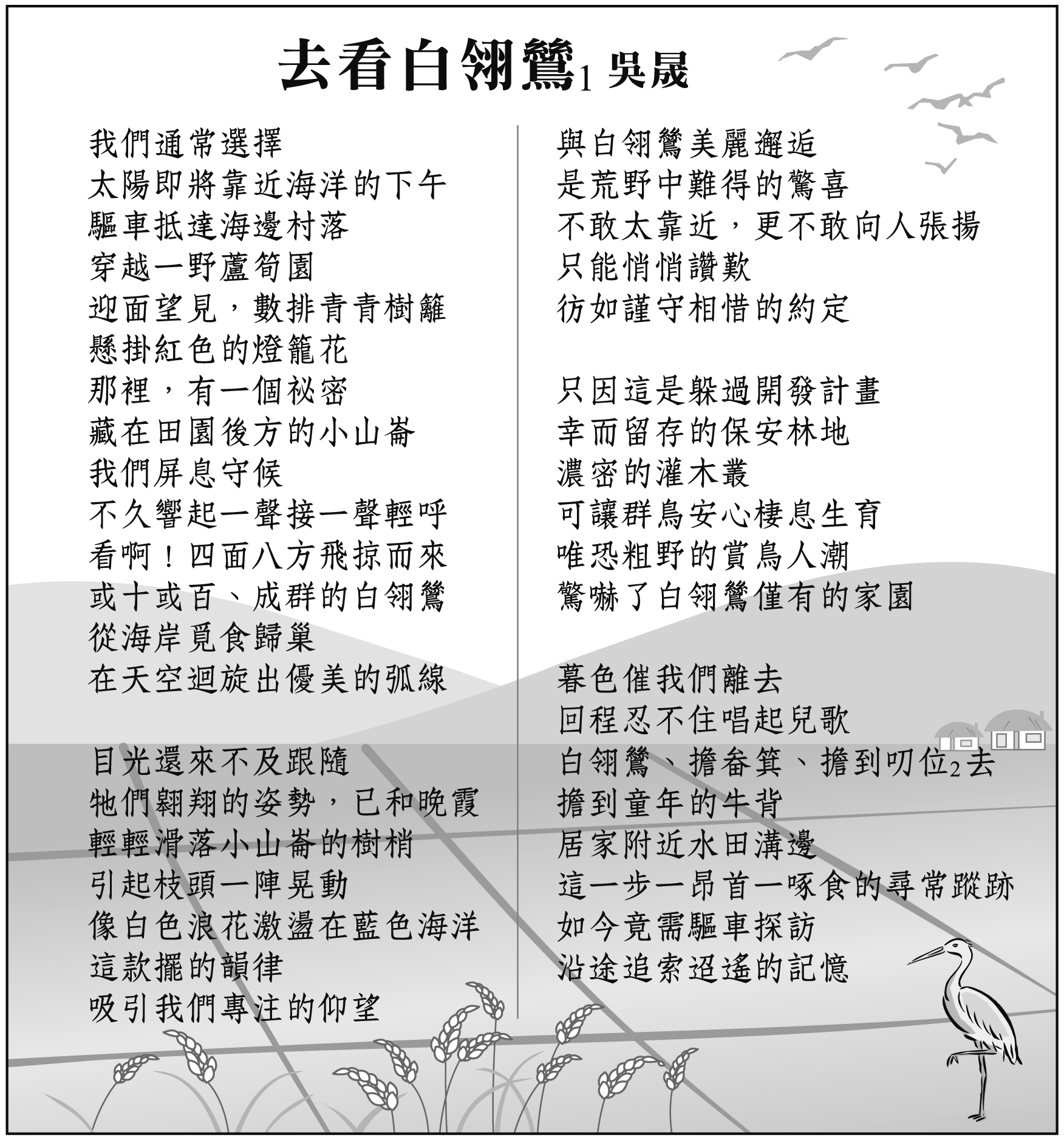 45.根據本詩，作者將田園後方小山崙白翎鷥翱翔的景象視為「祕密」的理由，最可能是下列何者？（A）賞鳥的樂趣純屬於個人的主觀領會，只宜自己獨享（B）白翎鷥群飛的景象已不易見，故不願宣揚其巢居地（C）田園後方的小山崙是作者童年嬉戲玩耍的祕密基地（D）白翎鷥喜尋隱密的地方棲身，因此不容易被人發現。46.關於本詩的賞析，下列敘述何者錯誤？（A）詩中運用不同顏色詞彙，呈現大自然的鮮明生動 （B）以白浪花款擺的韻律比擬白翎鷥飛落樹梢的姿態（C）從「謹守相惜的約定」可看出作者珍惜與白翎鷥的邂逅 （D）以「迢遙的記憶」強調與白翎鷥相遇只存在於童年過往。（六）　　　　　　　　　　　　　　　　　　　　　　　　　　　　　　　　　　　　　　　　　　(天花亂墜雜誌社企劃)　減肥新聞蒐羅新聞一：追求苗條美麗的空中小姐，在專櫃小姐的介紹下開始服用減肥藥，兩個月之後體重減輕十公斤，但卻開始失眠，產生幻聽、幻覺、精神異常亢奮等現象，經過檢查後才發現減肥藥內含毒品。如今空中小姐脫下制服，　　　　進入勒戒所戒除毒癮。新聞二：張太太聽說多吃蔬菜水果可以減肥，便把果汁當水喝，三餐及點心則準備生菜加沙拉醬。剛開始體重彷彿變　　　　輕盈了，但連續吃兩個月後，張太太站上體重計，赫然發現她的體重比進行果汁生菜減肥法前還多了三公斤。新聞三：國中生大翰為了減重、雕塑身材，每天至少慢跑八千公尺，伏地挺身、仰臥起坐各一百下。為了讓身材更好，　　　　他一概不吃澱粉，對於肉類則來者不拒。大翰的肌肉變得結實，但體重卻沒有顯著改善，於是他加重運動量，　　　　但身體卻開始拉警報，時常頭暈、乏力，感冒次數也增加，不得已只好停止運動。在停止運動期間，大翰的　　　　身材竟然又「胖」回來了，使得大翰變得沮喪而失去生活的動力。47.「減肥新聞蒐羅」中的張太太採用了哪一種減肥妙招？（A）妙招一（B）妙招三（C）妙招四（D）妙招五。48.從「減肥新聞蒐羅」中看來，服用來歷不明的減肥藥品可能會產生什麼嚴重的副作用？（A）快速變瘦導致皮膚鬆弛難看          （B）因代謝大量脂肪，導致營養不良（C）侵害中樞神經，對身心皆造成極大損傷（D）一旦停止服用藥物就會迅速復胖。49.　上表是天花亂墜雜誌社為了導正先前刊登的錯誤減肥資訊，請教專家後重新製作的表格，下列何者不適合作為此表　格的標題？（A）減肥妙招背後的陷阱（B）常見的減肥謬誤（C）只要能瘦下來，沒什麼不可以（D）健康享瘦須知。50.讀完本文後，請判斷下列何人的減肥方式最健康？（A）愷愷：吃好，睡飽，每天定量運動維持身材（B）宏宏：體適能考試前夕只吃瘦肉，禁食所有澱粉類食物（C）丞丞：餐餐吃蘋果，肥肉遠離我          （D）恩恩：為了穿上制服瘦身，每隔六小時努力跑步兩小時。　　過故人莊客至（A）作者身分客人主人（B）季節秋春（C）全詩結構敘事→寫景→敘事寫景→敘事（D）寫作手法藉事抒情藉事抒情背影實∕虛相關文句流淚原因（A）第一次虛景我與父親不相見已二年餘了，我最不能忘記的是他的背影無（B）第二次實景這時我看見他的背影，我的淚很快地流下來了為父親買橘子的心意而感動（C）第三次實景等他的背影混入來來往往的人群，再找不著了，我便進來坐下，我的眼淚又來了看到父親離去的身影而不捨（D）第四次實景在晶瑩的淚光中，又看見那肥胖的青布棉袍，黑布小帽的背影父子久別重逢，喜極而泣嘗試減肥成功者推薦的藥品或食品有過來人見證，一定沒問題！低卡路里或不甜的東西，多吃不會胖幾乎零熱量，餓了也可以卯起來吃！偏食減肥法當道，周杰倫為演唱會吃肉減重瘦身藝人都這樣做，我也來試試！大量運動燃燒脂肪瘦更快多動多健康！少吃點會更漂亮忌口是減肥王道！謬誤一嘗試減肥成功者推薦的藥品或食品真相：胡亂服用減肥藥，可能導致未知的副作用找上門謬誤二低卡或不甜的東西，多吃不會胖真相：每種食物都有熱量，低卡食物吃多，熱量還是很驚人謬誤三偏食減肥法當道，控制飲食，只吃水果或高蛋白的食物真相：偏食容易造成營養不均，對身體的負擔更重謬誤四大量運動燃燒脂肪瘦更快真相：運動要適量，搭配正確飲食習慣，才能健康快樂瘦謬誤五少吃點會更漂亮真相：吃太少熱量不足，身體反而會渴求熱量，而愈來愈胖